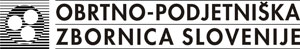 PRIJAVNICA ZA DELNO REDNO USPOSABLJANJE VOZNIKOV POTNIKOV ALI/IN BLAGAKRAJ USPOSABLJANJA: Gostilna Krebs, Podjunska ul. 4,2392 MežicaUsposabljanje za leto: 2022termin izvedbe usposabljanja: 7.5.2022KANDIDATIme in priimek: _____________________________________________________________Datum rojstva: ______________________	Kraj rojstva: _____________________________Državljanstvo: ________________________EMŠO: ______________________________Davčna številka:_______________________Naslov za prejem potrdila/spričevala:__________________________________________________________________________Kontaktna številka: ________________________________Elektronska pošta: ________________________________(za pošiljanje vabil na usposabljanje)Voznik za kategorijo (obkrožite):   C  -  DVeljavnost kode 95 v vozniškem dovoljenju: _________________*KOPIJA VOZNIŠKEGA DOVOLJENJA: v kolikor se usposabljanja v sklopu zborničnega sistema udeležujete prvič ALI ste zamenjali vozniško (podaljšali kodo 95) in je še niste posredovaliPLAČNIK (obkrožite)samoplačnik (fizična oseba)podjetje: ____________________________________________________________            davčna št. podjetja: _______________KOTIZACIJA za 7-urno usposabljanje:Člani OZS 30,00 EURNečlani 40,00 EURZnesek kotizacije nakažite na račun Območne-obrtno podjetniške zbornice Ravne na Koroškem, Gačnikova pot 3, Ravne na Koroškem, št.TRR: SI56 6100 0000 5750 022, koda namena: SUBS, namen plačila: Koda EU 95IZJAVAPodpisani/a soglašam, da se navedeni podatki na prijavnici uporabljajo za zahteve evidenc in registrov na področju poklicnih kvalifikacij in zaposlovanja ter za obveščanje o usposabljanjih (Zakon o varstvu osebnih podatkov: Uradni list RS, št. 94/07 in Splošna uredba o varstvu podatkov; Uredba (EU) 2016/679).______________________________	       	         _____________________________Kraj, datum						          Podpis kandidata